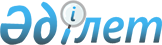 Об оказании социальной помощи отдельным категориям нуждающихся граждан Акжарского района
					
			Утративший силу
			
			
		
					Решение маслихата Акжарского района Северо-Казахстанской области от 27 июня 2011 года N 32-3. Зарегистрировано Департаментом юстиции Северо-Казахстанской области 18 июля 2011 года N 13-4-125. Утратило силу решением маслихата Акжарского района Северо-Казахстанской области от 29 января 2014 года N 20-1      Сноска. Утратило силу решением маслихата Акжарского района Северо-Казахстанской области от 29.01.2014 N 20-1

      В соответствии с подпунктом 4) пункта 1 статьи 56 Бюджетного кодекса Республики Казахстан от 4 декабря 2008 года № 95-IV и подпунктом 15) пункта 1 статьи 6 Закона Республики Казахстан от 23 января 2001 года № 148 «О местном государственном управлении и самоуправлении в Республике Казахстан» Акжарский районный маслихат РЕШИЛ:



      1. Оказать социальную помощь отдельным категориям нуждающихся граждан Акжарского района:

      1) участникам и инвалидам Великой Отечественной войны на посещение бани и парикмахерской, в размере 1000 (одна тысяча) тенге ежемесячно.

      2) участникам и инвалидам Великой Отечественной войны и лицам приравненным по льготам и гарантиям к участникам и инвалидам Великой Отечественной войны на зубопротезирование, в размере стоимости зубопротезирования (кроме драгоценных металлов и протезов из металлопластики, металлокерамики, металлоакрила) один раз в год;

      3) участникам и инвалидам Великой Отечественной войны и лицам приравненным по льготам и гарантиям к участникам и инвалидам Великой Отечественной войны; другим категория лиц, приравненным по льготам и гарантиям к участникам войны; многодетным матерям, награжденным подвесками «Алтын-алка», «Кумис-алка» или получившие ранее звание «Мать-героиня», а также награжденные орденами «Материнская слава» I и II степени; лицам, которым назначены пенсии за особые заслуги перед Республикой Казахстан; Героям Советского Союза, Героям Социалистического Труда, кавалерам орденов Славы трех степеней, Трудовой Славы трех степеней; лицам из числа участников ликвидации последствий катастрофы на Чернобыльской атомной электростанции в 1988-1989 годах, эвакуированных (самостоятельно выехавших) из зон отчуждения и отселения в Республику Казахстан, включая детей, которые на день эвакуации находились во внутриутробном состоянии; не вступившим в повторный брак вдовам воинов; погибших (умерших, пропавших без вестей) в Великой Отечественной войне; лицам, награжденным орденами и медалями бывшего Союза Советских Социалистических Республик за самоотверженный труд и безупречную воинскую службу в тылу в годах Великой Отечественной войны, а так же лицам, проработавшим (прослужившим) не менее шести месяцев с 22 июня 1941 года по 9 мая 1945 года и не награжденным орденами и медалями Союза Социалистических Республик за самоотверженный труд безупречную службу в тылу в годы Великой Отечественной войны; жертвам политических репрессий, лицам, пострадавшим от политических репрессий, имеющие инвалидность или являющиеся пенсионерами, инвалидами всех категорий на санаторно-курортное лечение, один раз в год в размере стоимости лечения;

      4) участникам и инвалидам Великой Отечественной войны и лицам приравненным по льготам и гарантиям к участникам и инвалидам Великой Отечественной войны; не вступившим в повторный брак вдовам воинов погибших (умерших, пропавших без вестей) в Великой Отечественной войне; лицам, награжденным орденами и медалями бывшего Союза Советских Социалистических Республик за самоотверженный труд и безупречную воинскую службу в тылу в годах Великой Отечественной войны, а так же лицам, проработавшим (прослужившим) не менее шести месяцев с 22 июня 1941 года по 9 мая 1945 года и не награжденным орденами и медалями Союза Социалистических Республик за самоотверженный труд безупречную службу в тылу в годы Великой Отечественной войны; многодетным матерям, награжденным подвесками «Алтын алка», «Кумис алка» или получившие ранее звание «Мать-героиня», а также награжденные орденами «Материнская слава» I и II степени; лицам, которым назначены пенсии за особые заслуги перед Республикой Казахстан; гражданам пострадавших от стихийных бедствий; лицам из числа участников ликвидации последствий катастрофы на Чернобыльской атомной электростанции в 1988-1989 годах, эвакуированных (самостоятельно выехавших) из зон отчуждения и отселения в Республику Казахстан, включая детей, которые на день эвакуации находились во внутриутробном состоянии; инвалидам всех категорий один раз в год в качестве дополнительной меры оказать материальную помощь в пределах средств, предусмотренных бюджетом района.

      5) на оплату очного и заочного обучения в высших, средне-специальных учебных заведениях и профессионально- технических школах студентам из малообеспеченных семей (со среднедушевым доходом ниже прожиточного минимума) и детям сиротам не ставшим обладателями государственных общеобразовательных грантов в размере стоимости обучения;

      6) специалистам имеющим медицинское образование и прибывшим работать в Акжарский район с условием их дальнейшей работы на селе в течении трех лет единовременно в размере 100 000 (ста тысяч) тенге на одного специалиста.

      2. Определить что:

      1) ежемесячная социальная помощь для посещения бань парикмахерских участникам и инвалидам Великой Отечественной войны назначается с месяца подачи заявления и прекращается в связи со смертью заявителя или его выбытия за пределы района. Выплата прекращается с месяца следующего за месяцем в котором наступили указанные события;

      2) социальная помощь на зубопротезирование осуществляется медицинской организацией, имеющей лицензию на зубопротезирование участникам и инвалидам Великой Отечественной войны и лицам приравненным по льготам и гарантиям к участникам и инвалидам Великой Отечественной войны, в размере стоимости зубопротезирования (кроме драгоценных металлов и протезов из металлопластики, металлокерамики, металлоакрила) в пределах средств, предусмотренных бюджетом района;

      3) социальные выплаты из местного бюджета осуществляется путем перечисления денежных средств на лицевой счет получателя социальной помощи через банки второго уровня или филиал АО «Казпочта» согласно списка-ведомости представленного уполномоченным органом.

      4) финансирование расходов на оказание социальной помощи производить в пределах сумм предусмотренных соответствующим бюджетом по кодам бюджетной классификации расходов 451007000 «Социальная помощь отдельным категориям нуждающихся граждан по решениям местных представительных органов».

      5) Определить перечень необходимых документов для назначения социальной помощи отдельным категориям нуждающихся граждан Акжарского района согласно приложению.

      Сноска. Пункт 2 с изменениями, внесенными решением маслихата Акжарского района от 08.08.2012 N 5-3 (вводится в действие по истечении десяти календарных дней после дня его первого официального опубликования в средствах массовой информации)



      3. Настоящее решение вводится в действие по истечении десяти календарных дней после дня его первого официального опубликования в средствах массовой информации.      Председатель сессии Акжарского

      районного маслихата                        В. Прокофьев

      Секретарь Акжарского

      районного маслихата                        М. Жумабаев      СОГЛАСОВАНО: 27 июня 2011 года

      Начальник государственного учреждения

      «Акжарский районный отдел занятости и

      социальных программ»                       С. Мукалыкова      Начальник государственного

      учреждения «Акжарский районный отдел

      экономики и бюджетного планирования»       Р. ДжунусоваПриложение

к решению Акжарского

районного маслихата

от 27 июня 2011 года № 32-3 

Перечень необходимых документов для назначения

социальной помощи отдельным категориям нуждающихся

граждан Акжарского района      Решение дополнено приложенме в соответствии с решением маслихата Акжарского района от 08.08.2012 N 5-3 (вводится в действие по истечении десяти календарных дней после дня его первого официального опубликования в средствах массовой информации)      1. Документы необходимые для назначения социальной помощи:

      заявление лица, обратившегося за социальной помощью (далее заявитель);



      копия документа, удостоверяющего личность заявителя;

      копия удостоверения инвалида, участника Великой Отечественной войны или лица, приравненного по льготам и гарантиям к ним, многодетной матери награжденной подвеской «Алтын алқа», «Кұміс алқа», награжденной орденами «Материнская слава» I, II степени, получившей звания «Мать-героиня», Героя Советского Союза, Героя Социалистического труда, кавалера орденов Славы трех степеней, Трудовой Славы трех степеней, участника ликвидации последствий катастрофы на Чернобыльской атомной электростанции в 1988-1989 годах, эвакуированных (самостоятельно выехавших) из зон отчуждения и отселения в Республику Казахстан, включая детей, которые на день эвакуации находились во внутриутробном состоянии;



      копия пенсионного удостоверения;

      копия лицевого счета заявителя;

      копия регистрационного налогового номера;

      копия документа, подтверждающего место жительства заявителя;

      копию справок об инвалидности и санаторно-курортную карту при оказании социальной помощи на санаторно-курортное лечение инвалидам;



      копия направления медицинского учебного заведения;

      счет фактура от медицинской организации о стоимости оказанных услуг при оказании социальной помощи на зубопротезирование;



      справка с отдела по делам обороны лицам из числа участников ликвидации последствий катастрофы на Чернобыльской атомной электростанции в 1988-1989 годах, эвакуированных (самостоятельно выехавших) из зон отчуждения и отселения в Республику Казахстан, включая детей, которые на день эвакуации находились во внутриутробном состоянии;



      справка с отдела РАГС;

      справка о составе семьи;

      сведения о доходах членов семьи;

      копия документа об образовании;

      сертификат установленного образца о результатах комплексного тестирования;

      договор с учебным заведением о стоимости обучения;

      справка с места работы.



      2. В день полного приема документов оригиналы после сверки возвращаются заявителю, а копии документов заверяются и формируются в дело.
					© 2012. РГП на ПХВ «Институт законодательства и правовой информации Республики Казахстан» Министерства юстиции Республики Казахстан
				